HOTĂRÂREA GUVERNULUI nr. 885 din 1 noiembrie 1995*) privind unele măsuri de organizare unitară a evidenţei acţionarilor şi acţiunilor societăţilor comerciale
Art. 1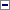 Pentru asigurarea evidenţei şi a publicităţii anuale a situaţiei acţiunilor emise de societăţile comerciale, potrivit art. 71 din Legea nr. 31/1990, acestea, prin grija consiliului de administraţie sau, după caz, a managerului, sunt obligate să deschidă şi să ţină la zi registrele prevăzute la art. 64 şi la art. 127 lit. a) din Legea nr. 31/1990, după cum urmează: - registrul acţionarilor, cu conţinutul prevăzut în anexa nr. 1;- registrul de acţiuni, cu conţinutul prevăzut în anexa nr. 2.Art. 2Actualizarea registrului acţionarilor se efectuează ori de câte ori este convocată o adunare generală ordinară şi/sau extraordinară, dar cel puţin o dată pe an, înaintea adunării generale ordinare de discutare a bilanţului.Art. 3Actualizarea registrului acţionarilor se face pornind de la lista acţionarilor existenţi la începutul perioadei pentru care se face actualizarea şi ţinând seama de soldul titlurilor, rezultat din toate transmiterile de acţiuni, indiferent de natura juridică a transmiterii, înregistrate în registrul de acţiuni în toată perioada pentru care se efectuează actualizarea.Art. 4În registrul de acţiuni se înregistrează, în ordine cronologică, toate modificările în deţinerea proprietăţii asupra acţiunilor, indiferent de natura juridică a transmiterii proprietăţii - cesiune, succesiune şi altele.Art. 5(1)La înregistrarea în registrul acţionarilor, precum şi în registrul de acţiuni, a modificărilor intervenite în deţinerea proprietăţii asupra acţiunilor se vor avea în vedere următoarele:a)în cazul cesiunii efectuate în situaţiile prevăzute la art. 43 din Legea nr. 52/1994 este obligatorie semnătura în registrul de acţiuni a cedentului şi a cesionarului ori a mandatarilor acestora, precum şi depunerea actelor care dovedesc încadrarea în prevederile legale;b)în cazul dobândirii prin succesiune a acţiunilor, înscrierea se face cu respectarea prevederilor art. 68 alin. 2 din Legea nr. 31/1990, pe baza certificatului de moştenitor sau, pentru persoanele juridice, pe baza actului legal doveditor al calităţii de succesor, fiind obligatorie şi semnătura beneficiarului ori a mandatarului acestuia;c)în cazul vânzării prin executare silită a acţiunilor gajate, înregistrarea se face pe baza actului de vânzare legal încheiat, fiind obligatorie şi semnătura beneficiarului sau a mandatarului acestuia;d)în toate celelalte situaţii, înregistrarea se va face pe baza informaţiilor primite de la Registrul unic computerizat din cadrul Agenţiei Naţionale pentru Privatizare sau, după caz, de la registrul independent privat ales de societatea comercială.(2)În toate cazurile, depunerea semnăturii se face cu ocazia primei adunări generale, care are loc după efectuarea cesiunii, dobândirii succesiunii sau, după caz, a dobândirii silite.(3)Societatea comercială, prin grija administratorilor sau, după caz, a managerului, este obligată să verifice identitatea persoanelor şi dreptul acestora de a semna în registrul de acţiuni, precum şi autenticitatea actelor pe baza cărora se certifică înregistrările operate.Art. 6(1)În cazul acţiunilor materializate, emise de către societăţile comerciale cu capital majoritar de stat, care nu au făcut obiectul procesului de privatizare reglementat prin Legea nr. 55/1995 pentru accelerarea procesului de privatizare, transmiterea acestora se va înscrie pe versoul titlului, menţionându-se numele noului titular, actul său de identitate şi data cesiunii.(2)În cazul tranzacţionării acţiunilor materializate, în condiţiile prevăzute la alineatul precedent, înregistrarea transmiterii dreptului de proprietate asupra acţiunilor se va efectua în registrul acţionarilor ţinut de societatea comercială şi va fi comunicată, prin grija acesteia, la Registrul unic computerizat din cadrul Agenţiei Naţionale pentru Privatizare sau, după caz, la registrul independent privat ales de respectiva societate comercială.Art. 7(1)În cazul acţiunilor dematerializate, se va elibera fiecărui acţionar un certificat de acţionar, în care se vor înscrie următoarele: numele/denumirea acţionarului, domiciliul/sediul, seria şi numărul actului de identitate/numărul de la Oficiul Registrului comerţului, numărul total de acţiuni dobândite şi valoarea lor nominală.(2)Certificatul de acţionar atestă dreptul de proprietate asupra acţiunilor reprezentate şi nu este tranzacţionabil.(3)Acţiunile societăţilor comerciale care sunt tranzacţionate pe piaţa secundară vor fi emise în formă dematerializată sau, dacă sunt în formă materializată, vor fi dematerializate înaintea oricăror transferuri în concordanţă cu regulamentele adoptate de Comisia Naţională a Valorilor Mobiliare.Art. 8Registrele se ţin în două exemplare şi se completează citeţ şi cu toată atenţia. În cazul unei erori, textul eronat se barează cu cerneală, scriinduse textul corect în rubrica destinată acestui scop. Rectificarea se semnează de către persoana anume desemnată pentru completarea registrelor.Art. 9Societăţile comerciale au obligaţia ca, în termen de 30 de zile de la data publicării în Monitorul Oficial al României a prezentei hotărâri, să deschidă şi să completeze la zi registrele menţionate la art. 1.Art. 10(1)Societăţile comerciale la care au avut loc privatizări totale sau parţiale au obligaţia ca, în termen de 60 de zile de la data publicării în Monitorul Oficial al României a prezentei hotărâri, să transmită, pe suport magnetic, Agenţiei Naţionale pentru Privatizare lista propriilor acţionari, conform structurii bazei de date stabilite pentru Registrul unic computerizat din cadrul Agenţiei Naţionale pentru Privatizare, pentru evidenţa acţionarilor.(2)Societăţile comerciale care se privatizează în continuare, în conformitate cu prevederile Legii nr. 55/1995, Legii nr. 58/1991 şi ale Legii nr. 77/1994, vor transmite în mod operativ datele privind evidenţa acţionarilor în termen de 15 zile de la încheierea contractelor de către Fondul Proprietăţii de Stat şi Fondurile Proprietăţii Private.Art. 11(1)Registrele independente private vor fi autorizate şi avizate, conform legii, de către Comisia Naţională a Valorilor Mobiliare.(2)Transferul informaţiilor de la Registrul unic computerizat din cadrul Agenţiei Naţionale pentru Privatizare la registrele independente private, precum şi transferul datelor şi al informaţiilor cu privire la societăţile comerciale cu capital de stat, solicitate registrelor independente private de către Agenţia Naţională pentru Privatizare, în temeiul art. 64 din Legea nr. 58/1991, se vor face fără plată, comision sau taxe.Art. 12(1)În scopul accelerării funcţionării pieţei secundare a valorilor mobiliare, transferul informaţiilor de la Registrul unic computerizat din cadrul Agenţiei Naţionale pentru Privatizare poate fi efectuat şi în cazul în care există un singur registru independent privat, legal abilitat.(2)Acest registru independent privat unic are obligaţia ca, după intrarea în funcţiune a unui alt registru sau, după caz, a mai multor registre independente private, să transfere către acestea, în termen de 5 zile de la înregistrarea cererilor societăţilor comerciale, listele acţionarilor la data respectivă, fără nici o condiţionare şi cu titlu gratuit.(3)Refuzul de a transfera informaţiile respective, potrivit prevederilor alineatului precedent, atrage după sine anularea abilitării funcţionării registrului independent privat respectiv.(4)După primirea unei astfel de sesizări, Comisia Naţională a Valorilor Mobiliare va emite în termen de 5 zile lucrătoare decizia corespunzătoare.Art. 13(1)Informaţiile primite în conformitate cu prevederile art. 10 al prezentei hotărâri şi informaţiile rezultate în urma procesului de subscriere a cupoanelor nominative de privatizare şi a carnetelor cu certificate de proprietate, precum şi de alocare a acţiunilor, vor fi centralizate de către Agenţia Naţională pentru Privatizare într-un registru unic computerizat pentru evidenţa acţionarilor.(2)Registrul unic computerizat din cadrul Agenţiei Naţionale pentru Privatizare va transfera către registrul/registrele independente private liste ale acţionarilor rezultate din toate sursele, în forma existentă la acea dată, în termen de 10 zile de la data la care un astfel de registru independent privat va anunţa şi va face dovada că este operaţional. În cazul existenţei mai multor registre independente private, transferul informaţiilor se va face în termen de 10 zile de la înregistrarea cererii societăţii comerciale (adresată Agenţiei Naţionale pentru Privatizare sau registrului independent privat), cerere în care se va specifica registrul independent privat ales de aceasta pentru evidenţa propriilor acţionari.(3)În cazul înregistrării acţionarilor rezultaţi din subscrierea la Fondurile Proprietăţii Private, Agenţia Naţională pentru Privatizare va transfera aceste liste ale acţionarilor spre registrul independent nominalizat de acestea, în termen de 15 zile de la primirea listelor transmise de către societăţile de investiţii financiare rezultate din transformarea Fondurilor Proprietăţii Private.(4)După efectuarea de către Agenţia Naţională pentru Privatizare a transferului, orice modificare privind structura acţionariatului, în urma tranzacţionării acţiunilor emise conform reglementărilor Comisiei Naţionale a Valorilor Mobiliare, va fi transmisă, conform clauzelor contractuale, de registrele independente private către societăţile comerciale emitente şi, după caz, către societăţile de investiţii financiare rezultate în urma transformării Fondurilor Proprietăţii Private.Art. 14Fondul Proprietăţii de Stat va informa atât Agenţia Naţională pentru Privatizare, cât şi registrele independente private, asupra tuturor modificărilor în ceea ce priveşte pe titularii dreptului de proprietate, rezultate în urma vânzării/cesionării, după caz, a acţiunilor sale.Art. 15Prevederile art. 10-14 nu sunt aplicabile înregistrării tranzacţiilor cu acţiuni emise de societăţile comerciale înregistrate la Oficiul de înregistrare a acţiunilor aparţinând Comisiei Naţionale a Valorilor Mobiliare. Aceste tranzacţii vor fi înregistrate conform Legii nr. 52/1994 privind valorile mobiliare şi bursele de valori.Art. 16Anexele nr. 1 şi 2 fac parte integrantă din prezenta hotărâre.NOTĂ:Prevederile art. 5 alin. (1), art. 6, art. 7, art. 10 alin. (1), art. 11, art. 12, art. 13 alin. (2)-(4), art. 14 şi art. 15, precum şi ale anexelor nr. 1 şi 2 au intrat în vigoare la data de 11 octombrie 1996.ANEXA Nr. 1:SOCIETATEA COMERCIALĂ ....................................................................................- S.A.
Sediul: ..........................................................................................................................................
Înmatriculată la Oficiul Registrului comerţului .................
sub nr. .......................REGISTRUL ACŢIONARILORLISTA ACŢIONARILOR - La data de .........../199......Prezentul registru conţine ..................... pagini,
numerotate de la 1 la ..............,
fiecare filă fiind parafată/ştampilată de noi, astăzi, .............................. .Reprezentantul legal al societăţii
comerciale,ANEXA Nr. 2:SOCIETATEA COMERCIALĂ ........................................................................................- S.A.
Sediul: ..........................................................................................................................................
Înmatriculată la Oficiul Registrului comerţului .................
sub nr. .......................REGISTRUL DE ACŢIUNICEDENT (AUTOR)CESIONAR (DOBÂNDITOR)*) Când dobânditorul este acţionar; în caz contrar, rubrica se completează după actualizarea Registrului acţionarilor.Prezentul registru conţine ..................... pagini,
numerotate de la 1 la ..............,
fiecare filă fiind parafată/ştampilată de noi, astăzi, .............................. .Reprezentantul legal al societăţii
comerciale,____________________*) Republicată în temeiul art. III din Hotărârea Guvernului nr. 934/1996, publicată în Monitorul Oficial al României, Partea I, nr. 247 din 11 octombrie 1996, dându-se textelor o nouă numerotare.Hotărârea Guvernului nr. 885/1995 a fost publicată în Monitorul Oficial al României, Partea I, nr. 278 din 28 noiembrie 1995.- Între coloana "Numele şi prenumele (sau denumirea)" şi coloana "Domiciliul (sau sediul şi numărul de înmatriculare la Oficiul Registrului comerţului)" se introduce coloana "Numărul de identificare din Registrul acţionarilor".- Coloana "Nr. crt." se numerotează "0", iar celelalte coloane se renumerotează corespunzător.
(la data 01-nov-1996 anexa 2 rectificat de Actul din Rectificare din 1996 )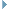 -****-Publicată în Monitorul Oficial cu numărul 249 din data de 15 octombrie 1996Nr. de
identificareNumele şi
prenumele
(sau denumirea)Domiciliul (sau sediul
şi numărul de
înmatriculare la
Oficiul Registrului
comerţului)RectificăriSold iniţialSold iniţialDobândiriDobândiriÎnstrăinăriÎnstrăinăriNr. de
identificareNumele şi
prenumele
(sau denumirea)Domiciliul (sau sediul
şi numărul de
înmatriculare la
Oficiul Registrului
comerţului)RectificăriNr. de acţiuniNr. de ordineNr. de acţiuniNr. de ordineNr. de acţiuniNr. de ordine0123456789- pag. 1 -- pag. 1 -- pag. 1 -- pag. 1 -- pag. 1 -- pag. 1 -- pag. 1 -- pag. 1 -- pag. 1 -SUBSCRIERISUBSCRIERISUBSCRIERISUBSCRIERIDiverseSOLD NOUSOLD NOUOBSERVAŢII (gajare, sechestrare, anulări)OBSERVAŢII (gajare, sechestrare, anulări)OBSERVAŢII (gajare, sechestrare, anulări)Nr. de
acţiuniVărsăminte efectuateVărsăminte efectuateVărsăminte efectuateDiverseNr. de
acţiuniNr. de
ordineNr. de
acţiuni şi
nr. de
ordineDate de
identificare a
creditoruluiData încetării
situaţieiNr. de
acţiuni%Data
scadentăData
plăţiiDiverseNr. de
acţiuniNr. de
ordineNr. de
acţiuni şi
nr. de
ordineDate de
identificare a
creditoruluiData încetării
situaţiei10111213141516171819- pag. 2 -- pag. 2 -- pag. 2 -- pag. 2 -- pag. 2 -- pag. 2 -- pag. 2 -- pag. 2 -- pag. 2 -Nr. crt.Data înregistrăriiNumele
şi prenumele
(sau denumirea)Domiciliul
(sau sediul şi numărul de înmatriculare la Oficiul
Registrului comerţului)Nr. de acţiuni transmise
şi nr. de ordineSemnătura123456- pag. 1 -- pag. 1 -- pag. 1 -- pag. 1 -- pag. 1 -Numele şi prenumele
(sau denumirea
dobânditorului)Numărul de
identificare din
Registrul acţionarilor*)Domiciliul
(sau sediul şi numărul de
înmatriculare la Oficiul
Registrului comerţului)SemnăturaNatura
transmiteriiObservaţii789101112- pag. 2 -